DESIGN AND IMPLEMENTATION OF A WEB-BASED LIBRARY INFORMATION MANAGEMENT SYSTEM (A CASE STUDY OF GODFREY OKOYE UNIVERSITY) byONYEKAA,  IFUNANYA SYLVIAU14/NAS/CSC/077Being a B.Sc report submitted in partial fulfillment of the requirement for the award of a Bachelor’s degree in Computer Science of Godfrey Okoye University. Supervisor: Dr. Ndidiamaka OzoforDepartment of Computer ScienceGodfrey Okoye University, EnuguJULY, 2018CertificationI hereby declare that the work presented therein was done by me, and not by a third party. Should i be convicted of having cheated in the work, i will accept the verdict of 					the University.__________________________________________________________________ONYEKAA, IFUNANYA SYLVIA, U14/NAS/CSC/077					APPROVAL PAGE
This  is to certify that this research work “DESIGN AND IMPLEMENTATION OF AN ONLINE LIBRARY MANAGEMENT SYTEM” was carried out by ONYEKAA, IFUNANYA SYLVIA with registration number U14/NAS/CSC/077 in partial fulfillment of the requirement  for the award of Bachelor Science(B.SC)  in Computer Science,  Faculty of  Natural and Applied Sciences, Godfrey Okoye University, Enugu.________________________________				________________________Dr. Ndidiamaka Ozofor 						Date(Supervisor)________________________________				_________________________Dr. (Mrs) Monica N. Agu							DateHead of DepartmentDEDICATIONThis project work is dedicated to God Almighty, my source of inspiration and strength, for his love and faithfulness to me throughout the duration of this program. I dedicate this project work  also to my lovely Parents, Mr and Mrs Chibueze Osunkwo  who have encouraged me all the way. My love for you can’t be quantified. To my Siblings, Lawrence Chizoba, Chibueze Victor, Lawrence Favour, Lawrence Ugochi and Lawrence Osinachi, i love you.ACKNOWLEDGMENTSMy deepest gratitude goes to  the Vice Chancellor of this great institution,  Prof. Christain Aneke for nurturing the vision of great institution, and who have shown exemplary leadership of a father. I also appreciate the Head of  Department of this department, Dr.(Mrs) Agu Monica and my supervisor Dr. Ndidiamaka Ozofor for their guidance and tremendous help during the program. I also appreciate my departmentals, my course rep, Agu Agustine, and my wonderful sit-mates Ogbe Blessing and Enyidi Precious, and every other person in the department, my time in this school was a wonderful one, because of  you all. Also my room-mates Lawrence Chizoba, Chimaobi Chioma, Ezisi Ifunanya, i miss you all already. And to all my friends, so many to mention, but you are all in my heart, you all inspired me in many ways to become better than i was,may God bless you all.ABSTRACTIn Godfrey Okoye University, library management and administration is a very manual one in the sense that the information management methods are mostly done using the file system, students access to library resources are heavily manual, and that the library catalogue is done using the file system. As a result, accidents of data loss are common, Library record storage is often costly on the long run and theft of library materials is often an easy job. In the light of these problems, the design and implementation of a web-based library information management system is a facility that aims at allowing students to access and borrow books from the library without having to visit the library physically. It allows library staff to manage student activity in the library and create digital catalogues without using the manual bulky file system. It also makes the accessibility of library resources easy for students and lecturers alike. The methodology used in the design of this project is the Structured System Analysis and Design Methodology (SSADM) and the programming languages used in this project are HTML (Hypertext Markup Language), CSS (Cascading Style Sheets), PHP (Hypertext Pre-processor), SQL (Structured Query Language) and Javascript.TABLE OF CONTENTS  Title page											i  Certification Page									ii  Approval Page										iii  Dedication											iv  Acknowledgment									v  Abstract											vi  Table of Contents									vii  List of figures										x  List of tables										xi  Chapter 1: Introduction								1  1.0	Background of Study								1  1.1	Statement of the Problem								2  1.2	Objectives										3  1.3	Significance of the Project							4  Chapter 2: Literature Review							6  2.0	Introduction										6  2.1	Theoretical Background								8  2.2 	Review of  Related Literature							102.2.1	   Function  of  Automated  library System				132.2.2	   Challenges facing Automating Libraries in Nigeria		14  Chapter 3: System Analysis and Design						16  3.0	Introduction										163.0.1	   Information Gathering							16  3.1 	Description of existing system							173.1.1	   Problems of existing system						17  3.2	Analysis of proposed system							183.2.1	   Advantages of proposed system					18  3.3 	Design of proposed system							193.3.1	    Usecase Diagram							193.3.2	    Database Design							21  Chapter 4: System Implementation						24  4.0 	Introduction										24  4.1	Implementation Technology							244.1.1	      Graphical Interface							24  4.2	Implementation Architecture							26  4.2.1	      Hardware Requirement						26  4.2.2	      Software Requirement						26  4.3	Software Testing									27  4.4	Documentation									28 	 4.4.1	     User Manual								32 4.4.2	     Source Code Listing							33  Chapter 5: Summary and Conclusion					34  5.0	Summary									34  5.1	Conclusion									34  5.2	Recommendation								34  References									35  Appendices									37LIST OF FIGURESFigure 2.1	Sample HTML code							9Figure 2.2	Sample CSS code								9Figure 2.3	Sample PHP code								10Figure 3.1	Usecase diagram for a Library Management system		20Figure 4.1	Screenshot of login page							28Figure 4.2	Screenshot of student index page					28Figure 4.3	Screenshot of  student borrow book page				29Figure 4.4	Screenshot of student fine page						29Figure 4.5	Screenshot of admin index page						30Figure 4.6	Screenshot of admin add book page					30Figure 4.7	Screenshot of admin add student page					31Figure 4.8	Screenshot of admin borrowed book page				31Figure 4.9	Screenshot of admin fine page						32LIST OF TABLESTable 3.1	Table showing fields in the student table in the database		21Table 3.2	Table showing fields in the book table in the database		22Table 3.3	Table showing fields in the admin table in the database		22Table 3.4	Table showing fields in the borrow table in the database		23CHAPTER ONEINTRODUCTION1.0	Background of StudyLibrary Management System refers to an application that is specifically designed to manage generally small and medium size libraries and to help mainly those in charge of the library at that particular time to help maintain and keep tracks of library users and books.Library Management System as an application is mainly used by librarian to manage the library using a computerized system where he/she can record various transactions like issue of books, return of books, addition of new books, addition of new students etc.Books and student maintenance modules are also included in this system which would keep track of the students using the library and also a detailed description about the books a library contains. With this computerized system there will be no loss of book record or member record which generally happens when a non-computerized system is used. In addition, report module is also included in Library Management System. If user’s position is admin, the user is able to generate different kinds of reports like lists of students registered, list of books, issue and return reports. All these modules are able to help librarian to manage the library with more convenience and in a more efficient way as compared to library systems which are not computerized.A majority of libraries in Nigeria are found in research centers, private and public institutions of learning. Public universities have the highest volumes of books, journals, research papers, and other collections. The libraries are set up with the main aim of been used by both the students, teachers, lecturers and staff members within the institution. There is a collected effort by the library management to restructure their services so as to extend them to other outsiders other than the normal users. Many of the libraries are coming up with information resource centers in the spirit of embracing technology. Library Management System supports the general requirement of the library such as the acquisition, cataloguing, circulation and other sections. Before the advent of computer in modern age there were different methods of keeping records in the library. Records were kept in the library on shelves and each shelf was labeled in an alphabetical or numerical order, in which the categories of books available were arranged on different position on the shelves and as well were recorded on the library manuscript and when any book is to be referenced the manuscript is being referred to, to know the position of such required book by the person that requested for the book. After the invention of computer different researchers carried out various approaches on an automated library management system in which this project is as well all about.1.1	Statement of the ProblemThis online library management system was developed to solve the major drawbacks that faced people responsible for the general managing of small or large libraries who were using the existing systems. The problem occurred before having computerized system includes: File loss When computerized system is not implemented files could get missing, sometimes due to some human error there may be a loss of records.File damagedOnline library will save us a great deal since physical interference is greatly reduced due to the nature of the digital world and thus files in the library is safer than ever before. Difficult to search record When there is no computerized system there is always a difficulty in searching of records, especially if the records are large in number.Space consuming After the number of records become large the space for physical storage of file and records also increases if no computerized system is implemented.Cost consuming As there is no computerized system to add each record paper will be needed which will increase the cost for the management of library.Time consumingComputerized system has the ability to work at a faster rate than a non computerized system. As such more time is needed to record where there is no computerized system.1.2 	ObjectivesThe aims and objectives are as follows: Developing a system that ensures the privacy of its users and enable them access it remotely.Designing a system that respond in a timely manner.To enable easy maintenance of students and book details.Easy retrieval of books by simply searching the system.To enable easy borrowing and returning of books.Automated fine calculation and reports generation.Enabling a secure and portable database system that eliminates duplicate data.1.3 	Significance of the ProjectThis system improves services delivered to end users. Data is saved in the most appropriate manner eliminating duplication and redundancy. Multiple users can access the system at the same time. The system operates electronically hence ensures less space is occupied and also presents a paperless working environment. Library staff members are motivated by the system since it makes work easier. The system has a friendly user interface which is attractive and easy to use. This study will be beneficial to the following:Students: The study would increase efficiency of students in using the library, as they  easily know the books available in the library and also borrow available books with the aid of the system. This is more convenient as it is not time-consuming.Librarian: The system would improve the monitoring capacities of those who maintain the library. It would aid easy cataloging and and keeping record of books issued, reissued and not returned.Lecturers: They would use the study to teach student on how to use the system and as users, use it to easily access library and borrow them.The University: The use of the system would reduce the cost of management of the library . The system eliminates the need to employ many workers and keep many manual files, thereby reducing cost . It would also enhance the look of the libraryOther Library Staffs: The study would increase the productivity of theses staff,as they would spend time doing important things and with ease.					CHAPTER TWOLITERATURE REVIEW2.0 	IntroductionThis chapter entails the literature review related to Library Management System initiatives worldwide, at national, regional and international levels. Secondary data will be searched from print and online resources. Foreign literature will be mainly used and some of these had been highlighted to peruse and emulate.The purpose of this literature review is to establish the potential topics and suggest ideas for another research, reporting published materials on existing conceptual framework, theories, techniques, processes, styles and instruments of other researchers related to the topic under investigation. It will help analyze scope of study and in determining the various variables to be included.The approach to literature review is the browse method where print and electronic sources were looked at, read and digested, looking for some relevancy, appropriateness and usefulness of the topic at hand. Predetermined keywords to be used during this search are library, virtual library, e-library, hybrid library, library management initiatives, library management problems, library management research, library services, resource sharing, distributed information resources, online databases, library automation, library systems, mobile information access, information professionals, librarian, global access, and repositories, management systems, library integrated system, database system administration (DBSA).Libraries across the world present a conducive environment where people converge to do their research and study. Majority of these libraries are situated within the facilities of learning institution. These libraries play an important role in the entire operation of an institution.[1] In his journal titled “User criteria for evaluation of library service” outlined features of a good library. These include: Availability of periodicals, good collection of reference material, non-book materials and books, and the quality of reference services delivered, quite environment for studying, catalog integrity, how services are friendly and willingness of librarians to help. The Library Management System has been developed with the aim of improving services delivered to its users and improving skills of the librarian using it[2]. This is made possible by automating all the library services. The system was developed after evaluating the legacy system which had not automated a majority of its functions. User requirements were gathered so as to determine the relevant functionality that was needed. This evaluation acted as a management tool to measure the effectiveness of services delivered to the library users and to identify disadvantages of the system and the most appropriate way forward. Library is regarded as the brain of any institutes, of course many institutes understand the importance of the library to the growth of the institute and their esteem users which we categorically call the students. An integrated library system, also known as a library management system  is an enterprise resource planning system for a library[3], used to track items owned, orders made, bills paid, and users who have borrowed. The Library Management System is a Library Management software for monitoring and controlling the transactions in a library [4]. 2.1 	Theoretical BackgroundThe major technologies used in this project are web technologies (HTML, CSS, and PHP) and MySQL database technology. HTML, CSS, and PHP are acronyms for different coding languages used for displaying web pages on the internet. Each has a different purpose and function and they work together to deliver beautiful websites with updated content to your web browser. HTML stands for Hyper Text Mark-up Language, CSS for Cascading Style Sheets, and PHP for PHP Hypertext Pre-processor. We will start with HTML, each of our HTML documents is a sequence of elements.The major HTML features used were form and cascading style sheet (CSS). We used the form to collect information from the students and processed the information in PHP and stored the information or data collected in the MySQL database.PHP and MySQL instructions are used in our code to open the database, establish a connection between it and the HTML code to insert data, retrieve data, delete data and also modify data.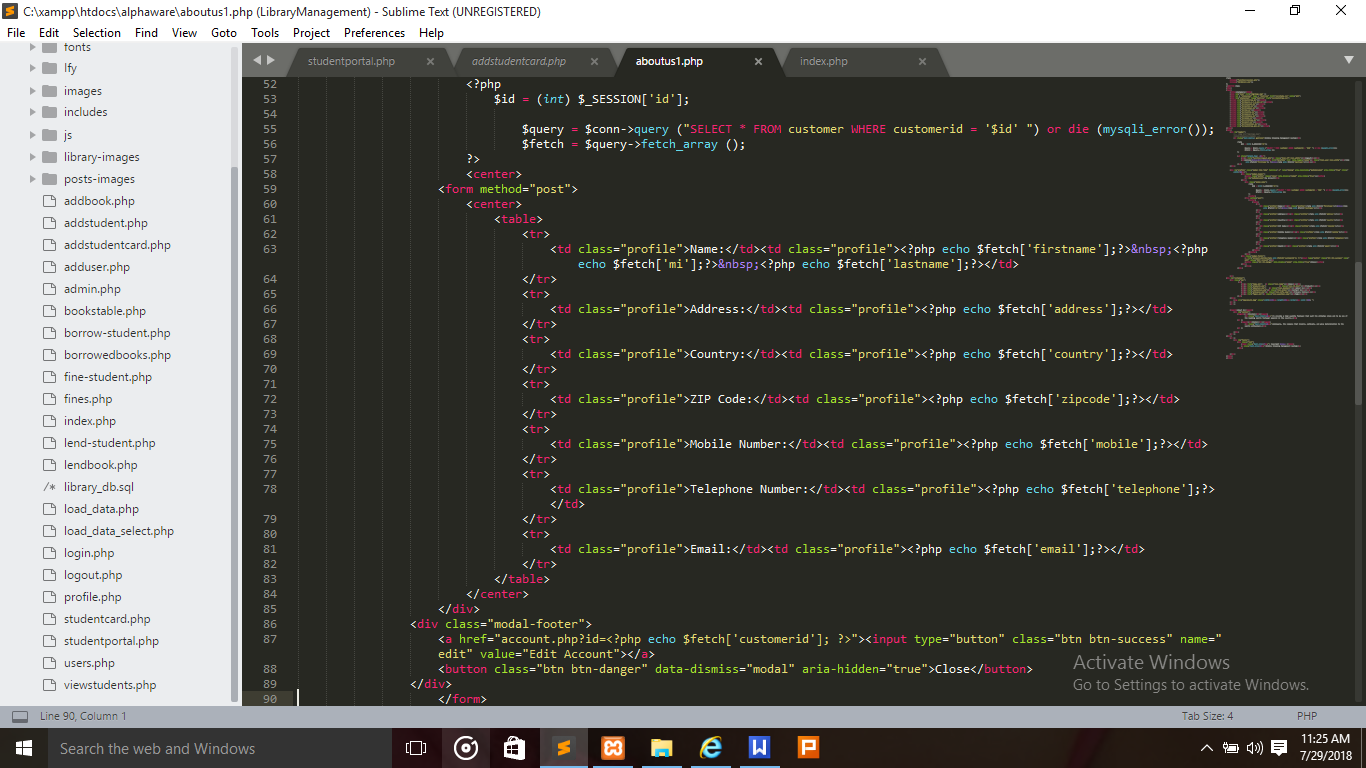 Figure 2.1 Sample Html code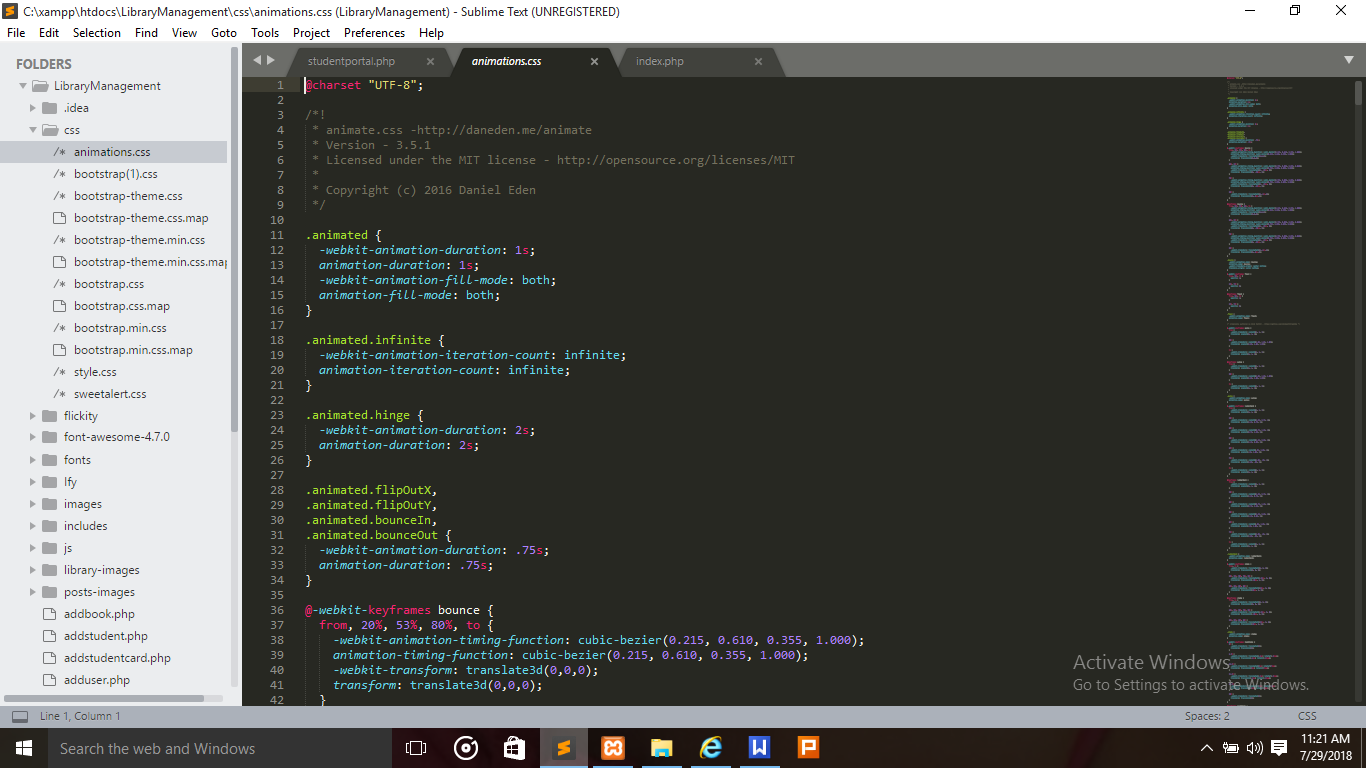 Figure 2.2 Sample CSS code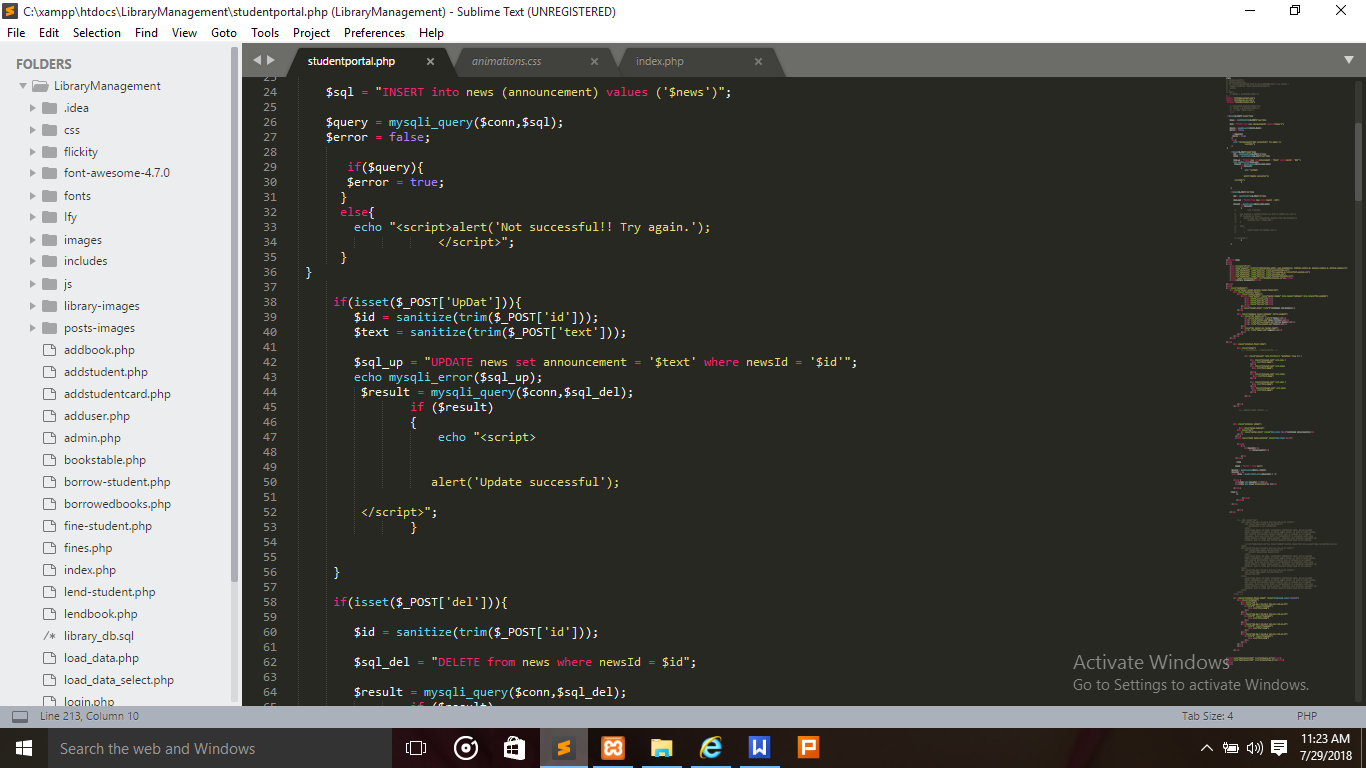 Figure 2.3 Sample PHP code2.2	Review of Related LiteratureThe first library management system to be reviewed is the KOHA library management system. Since the original implementation in 1999, KOHA functionality has been adopted by thousands of libraries worldwide, each adding features and functions, deepening the capability of the system. With the 3.0 release in 2005, and the integration of the powerful Zebra indexing engine, KOHA became a viable, scalable solution for libraries of all kinds. LibLime KOHA is built on this foundation. With its advanced feature set, LibLime KOHA is the most functionally advanced open source Integrated Library System in the market today. The major setback of this Library Management System is that it is a web based and as a result it is not security conscious because hackers could have the database hacked and access or modify the information of such user. (www.koha.org).Another Library Management System is the Capital’s library software with the following benefits Increases support available for staff and users in any modern library service, provides efficiency, innovative system that’s saves library time and improves the user experience.[4], a Librarian at Cohen Hillel Academy points out that after automating their library services; the electronic catalogue was faster, versatile, and easier to use than the old card catalog which they used before automation. The new system encouraged both students and teachers to do more research by utilizing the resources offered. The librarian notes that the school library had only automated their circulation functions which made use of older circulation software. They used this program till 1998 when they decided to upgrade to the Follett Software Company’s Circulation Plus and Catalog which was computerized. She notes that to motivate the library staff their workload must be simplified and the technology been used by the school streamlined. This system had a number of advantages: a. It increased interest in the Library and enabled easy access to resources. This helped both the students and staff to find electronic resources more easily. b. It presented a user-friendly technology; whereby the windows platform was easy to use with less training required. Location of material became easier and it was done promptly. c. Reports were generated easily hence presenting library staff with the opportunity to manage library operations effectively[11]. d. The system presented a consistent learning environment and ease of maintenance. [6]Highlighted the relevance of digitizing libraries as: It improves and widens access to electronic collections done by other digital libraries. It enhances the lifetime of information material. It encourages and facilitates sharing of resources amongst libraries across the world. It reduces duplication of work. Library Management System is an online system, which enables its users to access it round the clock. It has an added functionality for users to feel they are part of the system by displaying their profile on login and enabling them to update their details.Book lending systems were created way back in the past centuries even before the computer age. The French book wheel invention enabled scholars to circulate books by stepping on a pedal that turned a book table. Albert Cotgreave developed the book indicator back in 1863. It housed smaller versions of the books making it possible to tell the availability of the book, or if it was overdue. Automation of libraries began in 1930’s. This is when the punch card systems were used to manage book acquisition and circulation. Virtual library comprises aspect of remotely accessing services and content of other libraries, alongside other resources of information. The internet acts as a powerful tool through which materials can be made available for sharing and access by anyone across the globe. Libraries have accumulated resources that can provide a good source of information for research and other use. Making these rich resources available to the general public across the globe is of great advantage. The aim of technological advancements is to make work easier and ensure efficiency is realized in all facets of life where it’s applicable. [7]Notes that library automation is the process of interconnecting systems to enable the sharing of information through networks hence providing access to large volumes of content and information to users across the globe. The use of the internet and networking has been emphasized a lot. A library needs the latest technology been used in the 21 century, hence, institutions need to phase out legacy systems, and embrace automation of all their services. [8] Highlights that a virtual library can connect e-learners to online public library catalogues, resource rich databases which are licensed and electronic books, materials for research and learning. These virtual libraries allow users to access them around the globe and at any time so long as they are connected to the internet. The adoption of the Library Book Management System poses great benefits to the end users since the system aims at delivering automated services efficiently and effectively via the internet.A library management system usually comprises a relational database, software to interact with that database, and two graphical user interfaces (one for users, one for staff). Most integrated library systems, separate software functions into discrete programs called modules, each of them integrated with a unified interface. Examples of modules might include:Acquisitions (ordering, receiving, and invoicing materials)Cataloguing (classifying and indexing materials)Circulation (lending materials to patrons and receiving them back)Serials (tracking magazine and newspaper holdings)The OPAC (public interface for users)2.2.1	Functions  of Automated Library Systems A good number of Library Management Systems suppliers have come together with the aim of integrating a number of functionalities. These include: The inter library loan modules, incorporated in the circulation system. Online Public Access Catalogs providing search functionality. Incorporating resource management software and reading list within OPACs. Sending users reminders on reservations by using integrated computer telephony. Serials check-in using Electronic Packing Slip. The use of Radio Frequency Identification technology for checking stock. The use of RFID tags to track library material. [9]2.2.2	Challenges facing Automating Libraries in Nigeria Libraries in Nigeria are faced with a number of challenges when it comes to automating the library services. Some of these reasons include: Lack of sufficient funds to support the entire automation process. Lack of facilities to run the automated software program. Lack of the man power with adequate skills to handle the systems. The Library Management System facilitates the provision of access to large volumes of resources available online hence enhancing knowledge amongst its users. Knowledge is meant to be shared; hence this system provides an open environment for all its users to learn from each other by providing a platform of accessing rich material resources online. The system is also cost effective hence it provides a great deal for institutions which cannot afford the more expensive library managements systems a chance to own one. To provide and enhance a useful learning and research oriented environment, libraries should automate all their services provided to their end users[8].Over the past years, library management systems have been under rapid development. These online libraries are flexible because they offer a 24hrs access, and operate 7day a week, and 365 days a year. These library systems enable easy searching of material hence saving time. They enable information that was only available to a few individuals accessible to everyone. They also help in preserving material that could otherwise wear off[10]. Original documents are translated into digital formats and archived in databases. Library Management System supports the general requirement of the library such as the acquisition, cataloguing, circulation and other sections. Before the advent of computer in modern age there were different methods of keeping records in the library. Records were kept in the library on shelves and each shelf was labeled in an alphabetical or numerical order, in which the categories of books available were arranged on different position on the shelves and as well were recorded on the library manuscript and when any book is to be referenced the manuscript is being referred to, to know the position of such required book by the person that requested for the book. After the invention of computer different researchers carried out various approaches on an automated library management system in which this project is as well all about [7]. CHAPTER THREESYSTEM ANALYSIS AND DESIGNIntroductionTo develop a best fit system to the library, there are three stages of developing the new system. They are gather information, design and implementation and final testing. Within these three sections, different tactics will be adopted so that we can design a system that can maintain high usability and accessibility. Below are some ideas to the process.3.0.1	Information GatheringBefore setting up the system by software development tools, information will be gathered from the staff about the need for the users of the system like the staff of library and those readers by using qualitative gathering techniques (oral interviews). Before starting to implement the system, interviews will be made to get readers view on the system before having the design works being done.After considering the scope and the objectives of this study, it is very much ideal to use the qualitative gathering techniques method i.e. the survey method, using the oral interview. Interviews would be done to investigate and identify the scenario that libraries were going through in embarking on automation projects having embraced library automation. The library is a major means of data gathering and as well a case study for the proposed system. In line with this the major method of information gathering for the system is the library and observation method via observing the staff and operation of the library.3.1 	Existing SystemThe existing system of library management system involves lots and lots of paper work. The system involves that all library user details will be taken on a white and black method. To borrow book from a library a borrower information is being taken for every registered user and can actually sign out for return of the book once he/she is completed.3.1.1 Problems of existing systemHaving the overview knowledge of the existing system, the following are its problemLoss of Data: A lot of paper works are needed for the safe keeping of the details of books borrowed by a registered user.Time Wasting: User time are wasted as a result of searching for a book that has been borrowed by a user whose record cannot be traced on the paper records.Error Prone: The existing system of operation is prone to error.Tedious: It is tedious because it must take a routineProcessing Speed: The processing speed is very low resulting into low output.3.2 	Analysis of Proposed SystemThe library management system is an application system used by an administrator (Librarian) as an alternative means of record keeping of the books stored in the library. It has the following features.The administrator registers the applicant with their name as the first and last name, matriculation number, department etc. and the username alongside a login password which is to be used for log in by the registered userAn applicant is allowed to log into the system with their username and generated password which is given at the point of registration.An applicant can now view available books and borrow booksThe administrator goes into the report to view the details of a particular user.Administrator can remove fine of student after return of book , if this is after return date.3.2.1	Advantages of Proposed systemCertain merits have been associated with the proposed system which enhances the design of the system. Some of which are stated below:There is no loss of data.Time wastage is greatly reduced.It is less error prone, its mistakes are minimal.It is tedious or stressful.It has very high processing speed.It is free from biasness (all users are served equally).It provides an immediate form of response to every user.It facilitates easy learning.3.3 	Design of Proposed SystemThe design methodology used in the proposed system is Structured System Analysis and Design Methodology (SSADM) as a result of the fact that the methods support the use of the proposed system side by side with the existing system in order to test for the system efficiency,it is based on the waterfall model of the SDLC.It is divided into six modules.Feasibility Study: This is a short assessment of  a proposed information system to determine if the system can meet business requirement of an organization. Here the analyst considers possible problems and various options to resolve the issues.Investigation of Current Environment: Detailed requirements are collected and  business models are built in the investigation of current environment stage.Definition of Requirements: This stage specifies the details in processing and data requirements of the BSO(Buisness System option). Here you define required system processing, develop required data model, determine system for existing or new functions, develop specific prototypes and confirm system objectives.Technical System Options: This stage allows user and analyst consider technical option,details such as cost, performance, and impact on the organization is determined.Logical Design: This Stage involves specifying the new system through designing the menu structure and dialogues of required system.Physical Stage: This is the implementation Phase of  SSADM. It is used to specify the physical data and process design, use of language and features of chosen environment and incorporates installation standards. It focuses on environment, new system will be running on.3.3.1	Usecase DiagramIn software and system engineering, Usecase is a list of steps, typically defining interactions between a role(actor) and a system, to achieve a goal. Below is the usecase diagram for the online library management system.3.3.2	Database DesignThis system’s database is developed using MySQL’s PHPMYADMIN frontend.  Containing 6 table with fields in them. The table’s below show the fields in the database. 
Table 3.1 Table showing the fields in student table of the databaseTable 3.2 Table Showing the field in Book table  in the databaseTable 3.3 Table showing the fields in admin table of the databaseTable 3.4 Table showing the fields in borrow table of the databaseCHAPTER FOUR
SYSTEM IMPLEMENTATION4.0 	INTRODUCTIONThis chapter describes the installation of the new system, the software and the hardware that would be needed to be installed for proper implementation.4.1.	Implementation Technologies4.1.1	Graphical User Interface Hypertext Markup Language HTML elements form the building blocks of all websites, allows images and objects to be embedded and can to be used to create interactive forms. It provides a means to create structured documents by denoting structural semantics for txt such as heading, paragraphs, lists, links, quotes, and so on. It can also embed scripts written in languages such as JavaScript which affect the behaviour of HTML web pages. HTML consists of several key components, including tags and their attributes, character-based data types, character references and entity references. An important component is the document type declaration, which triggers standards mode rendering. Cascading Style Sheets CSS is a style sheet language used for describing the look and formatting of a document written in a markup language. While most often used to style web pages and interfaces written in HTML and XHTML, the language can be applied to any kind of XML document, including plain XML, SVG and XUL. CSS is designed basically to enable the separation of document content from document presentation, including elements such as layout, colors, and fonts. This improves content accessibility, provides flexibility and control in the specification of presentation characteristics, enable multiple pages to share formatting and reduce complexity and repetition in the structural content, for instance, allowing tableless web design. CSS can also allow the same markup page to be presented in different styles for different rendering methods such as on-screen, in print and on Braille-based, tactile devices. CSS specifies a priority scheme to determine which style rules apply if more than one rule matches against a particular element. Priorities are calculated and assigned to rules, so that the results are predictable. Hypertext Preprocessor PHP is a server-side scripting language designed for web development but also used as a general-purpose programming language. PHP code may be embedded into HTML code, or it can be used in combination with various Web template systems and web frameworks. PHP code is usually processed by a PHP interpreter (computing) interpreter implemented as a plug-in (computing) module in the web server or as a Common Gateway Interface (CGI) executable. The web server combines the results of the interpreted and executed PHP code, which may be any type of data, including images, with the generated web page. MySQL MySQL (structured query language) is an open-source relational database management system (RDBMS), the world's second most used relational database following SQLite. It is deployed with every Android (operating system) and iPhone device along with the Google Chrome and Firefox browsers. The MySQL development project has made its source code available under the terms of the GNU General Public License, as well as under a variety of proprietary software agreements. MySQL is a popular choice of database for use in web applications, and is a central component of the widely used XAMPP (software bundle) open source web application software stack and other list of AMP packages. Free software-open source projects that require a full-featured database management system often use MySQL.4.2	Implementation Architecture4.2.1	Hardware RequirementA CPU (central processing unit)Pentium IV mother board and above513mb RAM and above40GB Hard Disk and aboveOptical mouse Enhanced keyboard4.2.2	Software Requirements
4.3	Software TestingThis is the test conducted on a computer integrated system to evaluate the system’s compliance with it specified requirements. The proposed system has been tested with real life data and information each program module has been tested with appropriate data to ensure it work as expected, the system testing with appropriate data to ensure it work as expected. The system testing determines how the entire system as a whole can be relied upon.4.4	Documentation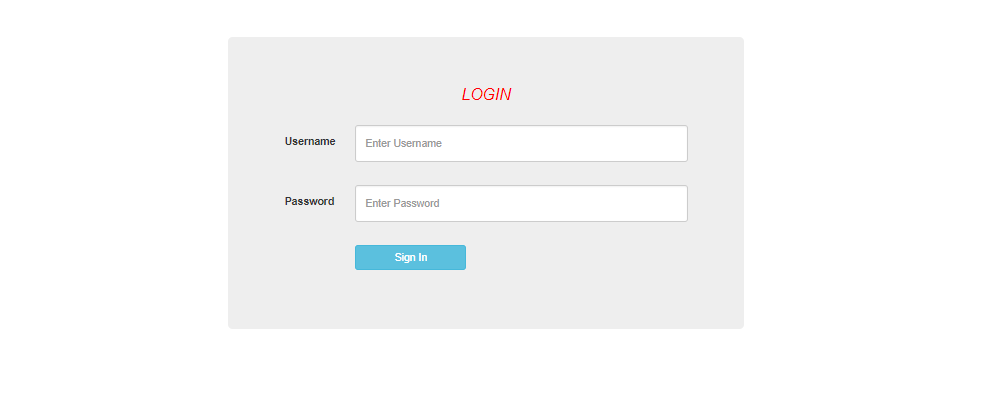 Figure 4.1 Screenshot of Login Page.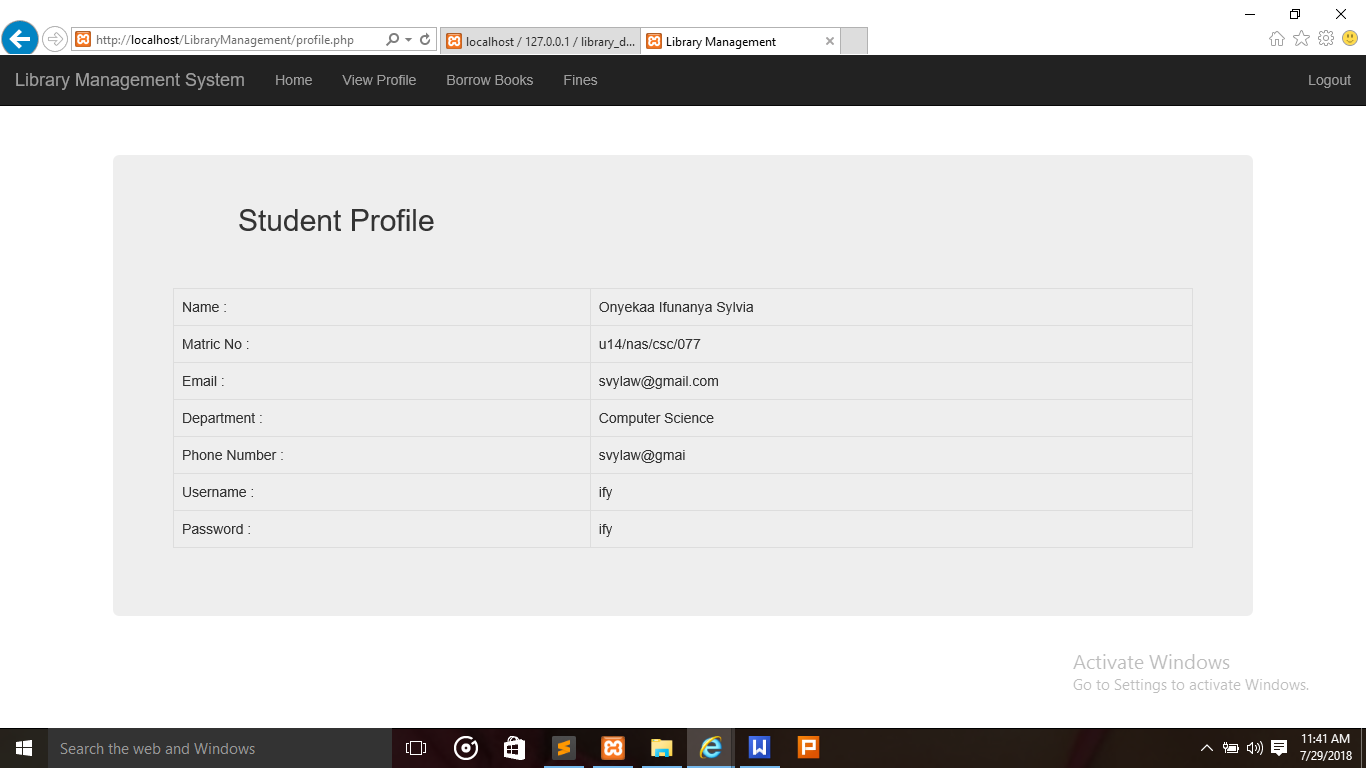 Figure 4.2 Screenshot of student index Page.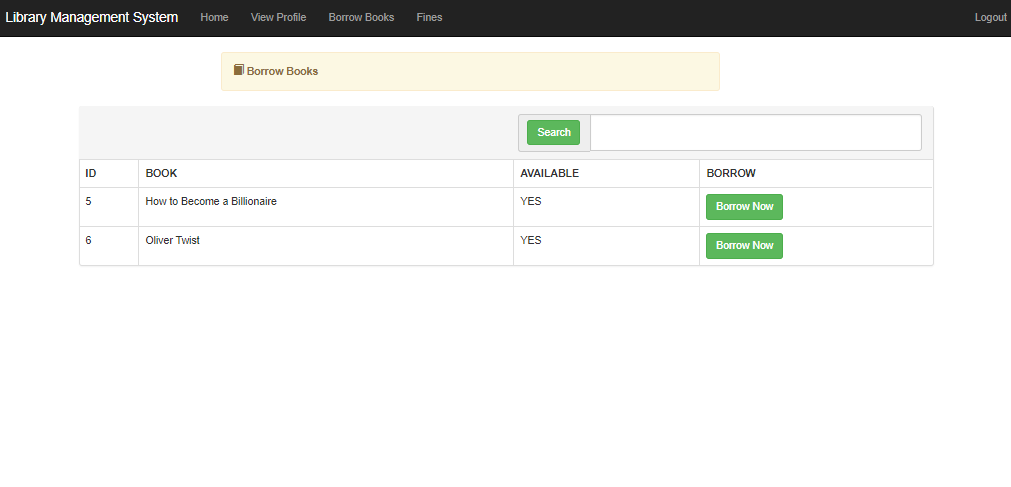 Figure 4.3 Screenshot of student borrow book Page.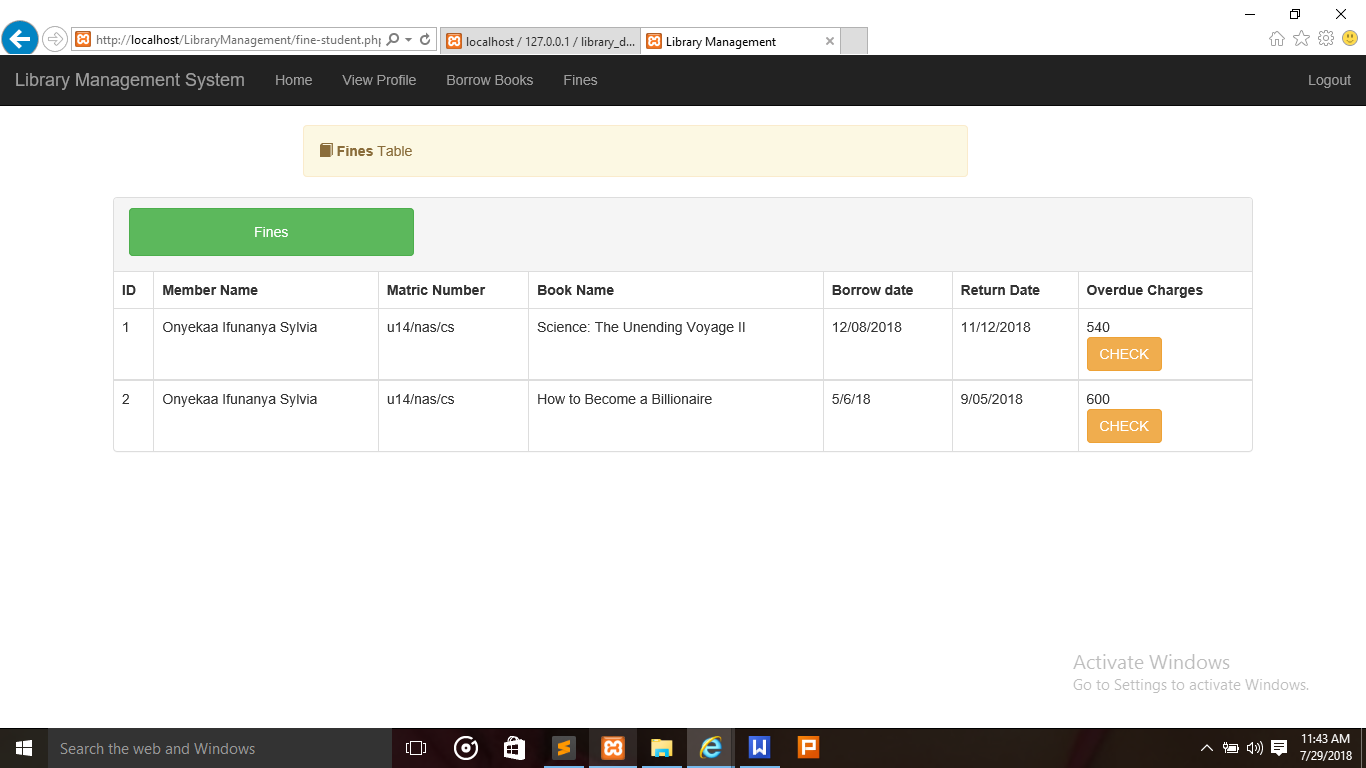 Figure 4.4 Screenshot of student fines Page.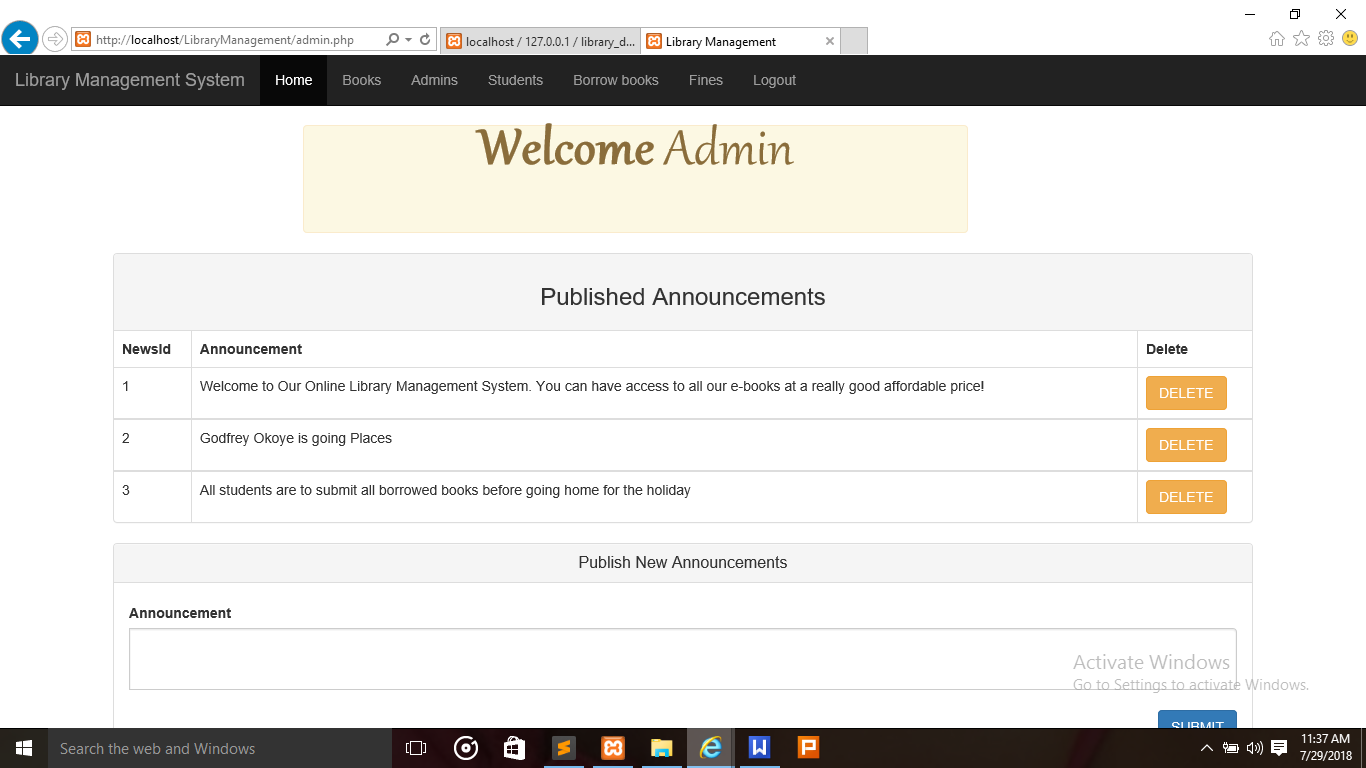 Figure 4.5 Screenshot of admin index Page.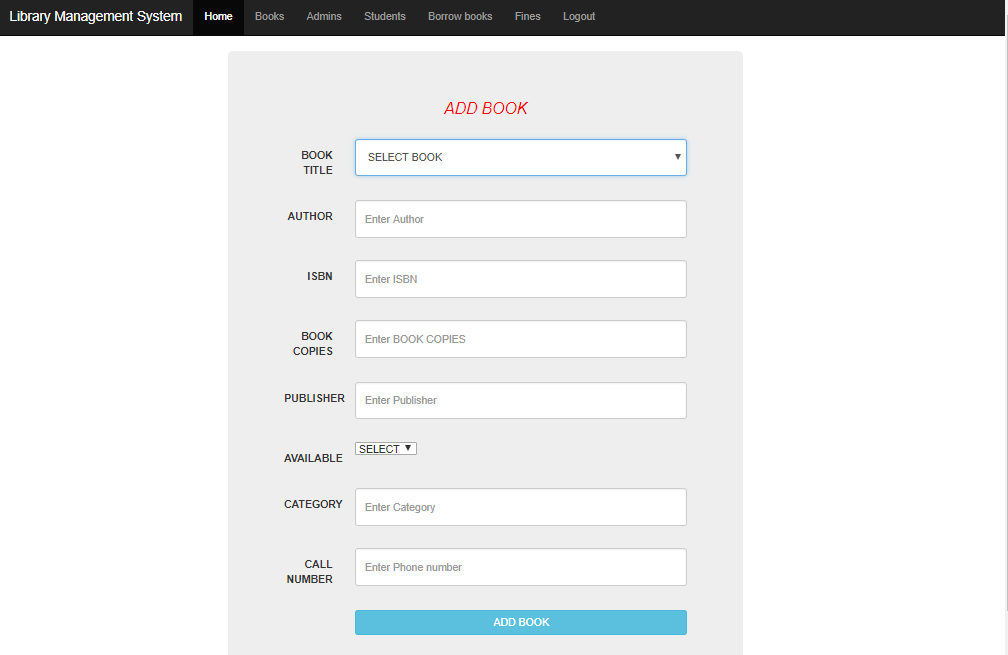 Figure 4.6 Screenshot of admin add book Page.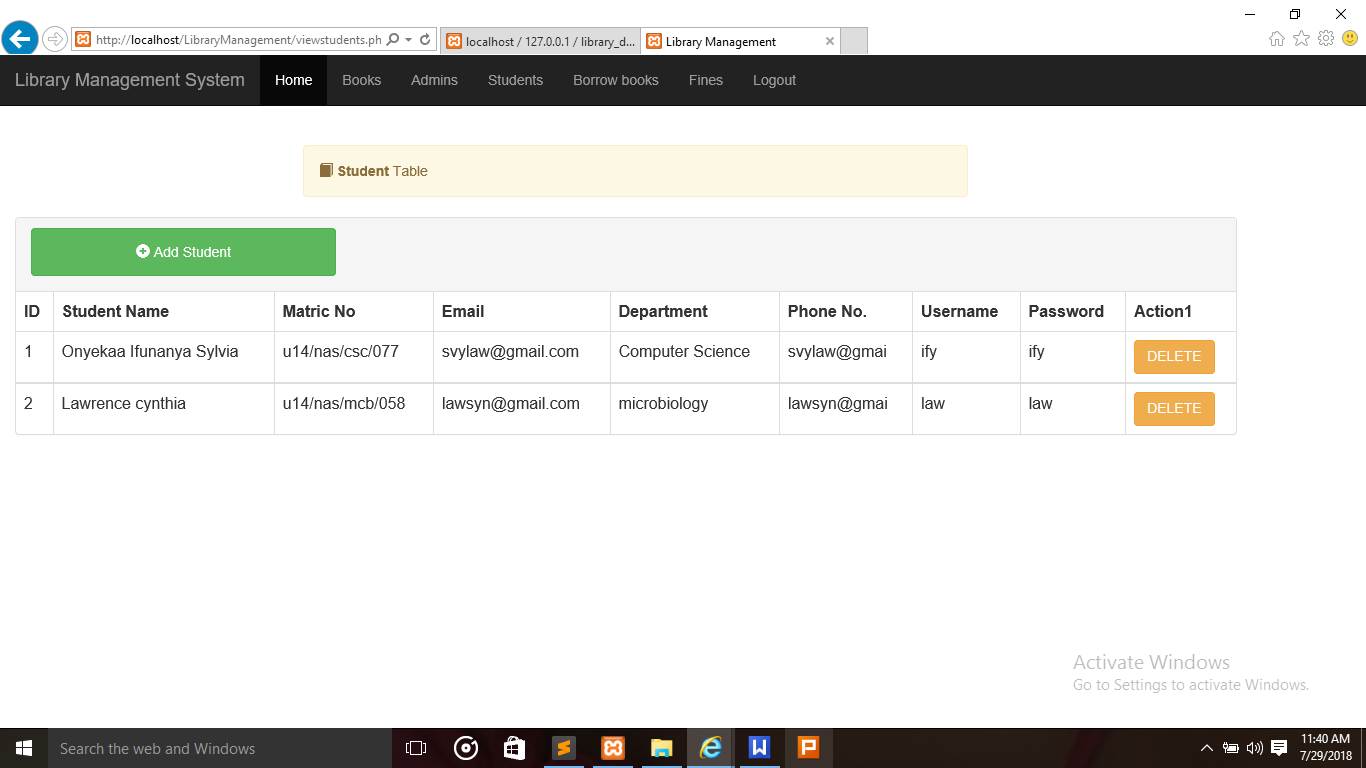 Figure 4.7 Screenshot of admin add students Page.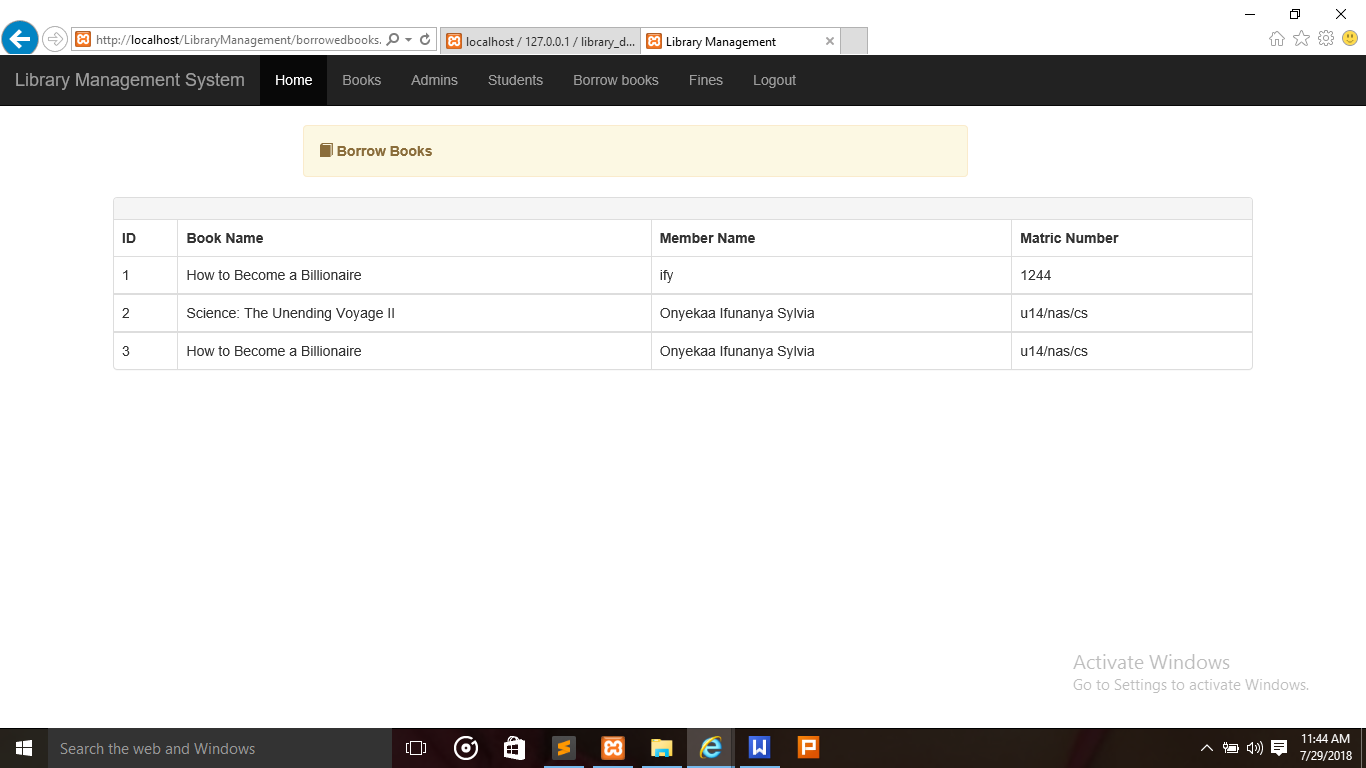 Figure 4.8 Screenshot of admin borrowed books Page.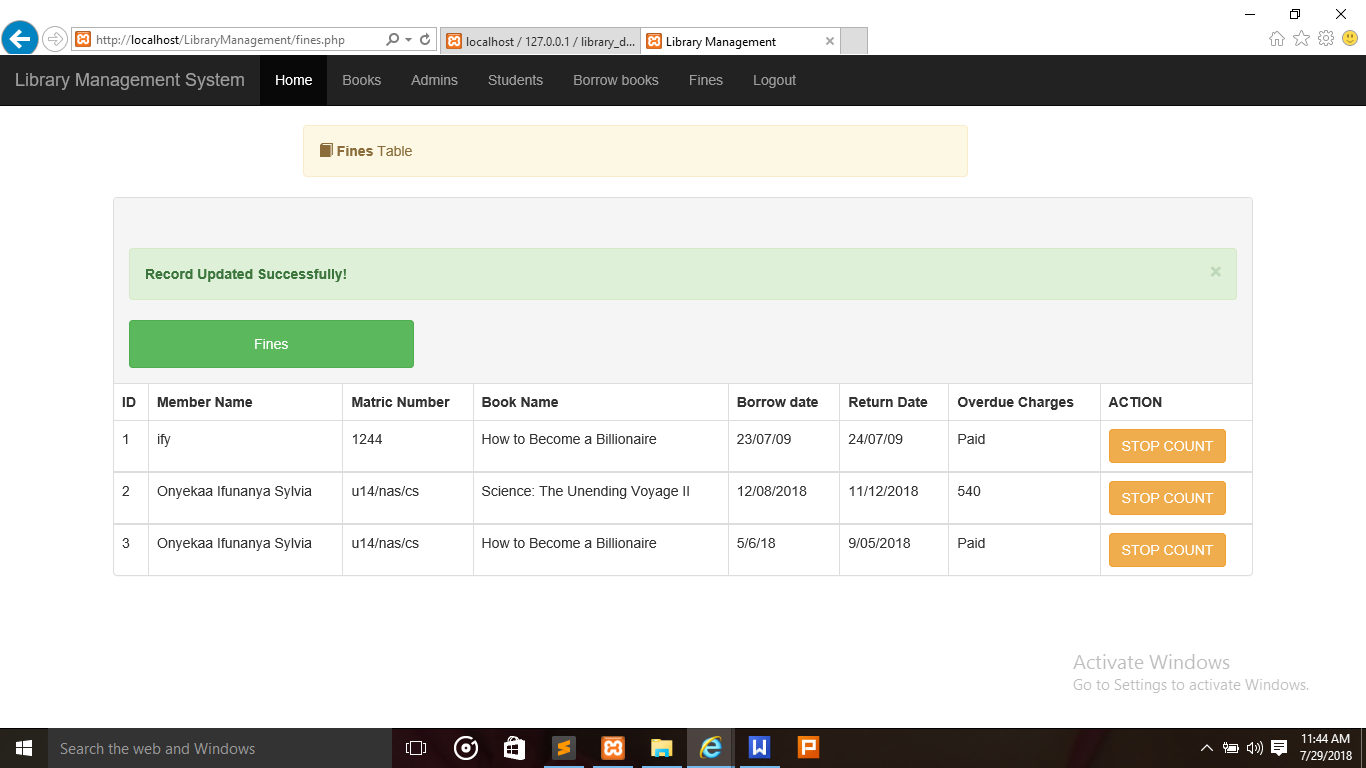 Figure 4.9 Screenshot of admin fine Page.4.4.1	User ManualTo use this application, follow these steps;Go to localhost/LibraryManagement.Login to the application with username and password registered by the administrator.View ProfileBorrow a book.If the book isn’t returned in time ,fine increases every day.4.4.2	Source code listingRefer to Appendix A for the source code of the student page.Refer to Appendix B for the source code of the admin page.CHAPTER 5
SUMMARY AND CONCLUSION5.1 	SummaryThe quest to make life easier and processing faster has led to computerization of various processes. Computer technology has transformed so many sectors especially the Educational sector in no small measure. In an effort to foster technology driven education, a Library Management System has been developed to manage all library operations such as borrowing, returning of books etc.5.2 	ConclusionIn conclusion, from proper analysis and assessment of the designed system it can be safely concluded that the system is an efficient, usable and reliable Library Management System. It is working properly and adequately meets the minimum expectations that were for it initially.The new system is expected to give benefits to the users and staff in terms of efficiency in the usage of library system.5.3 	RecommendationFor further research work to be carried out. I hereby suggest the followingUniversity Library should be developed to work on any platform.Diagrammatic representation as a lecturing aid should be included in a University Library.University library should be developed to support audio, video and a diagrammatic aid to learning.Other genres of books should be added to the library, not just educational books.Reference [1] S. S. Chweh, “User criteria for evaluation of library service,” Journal of library administration, vol 2:1, pp 35-46, Oct. 1982.[2] D. T. Ademodi, and E. O. Adepoju, “Computer Skill among Librarians in Academic Libraries on Ondo and Ekiti States, Nigeria,” Library Philosophy and Practice, vol. 7, no. 274, June 2009.[Online]. Available: http://digitalcommons.unl.edu/libraryprac/274. [Accessed  Jul. 1, 2018].[3] Adamson and Veronica, Library Management Systems Study. Sheffield, UK: JISC & SCONUL, 2009.[4] T. Ashutosh and S. Ashish, “Online Library Management System,”  IOSR Journal of Engineering (IOSRJEN), vol. 2 (2), pp. 180- 186, 2012.[5] P. Robert “Profile: Cohen Hillel Academy Marblehead, Massachusetts,” Cohen Hillel- Follettt, 1998.[Online]. Available: htttp://folletsoftware.com/ [Accessed Jul. 1, 2018].[6] B. A. Amollo, “Digitization for Libraries in Kenya,” in Second International Conference on African Digital lIbraries and Archives ICADLA-2 2011,University of Watwatersrand, Johannesburg, South Africa, November 14-18, 2011, J. V. Oudenaren, S. Vigdis, T. Simon, L. Roger. 2004, pp. 15-2.[7] R. S. Aswal, Library Automation for 21st Century. New Dehli: Ess Ess Pub, 2006.[8] K. Johnson, T. Houda, and T. Tony, Library Support for Online Learners in Theory and Practice of Online Learning, A. Terry, Ed. Athabasca University: AU Press, 2004, pp. 349.[9] C. A. Johnson, “Library and information science education in developing countries,” The International Information & Library Review, vol. 39, pp. 64-71, 2007. [10] B. Neelakandan, S. Duraisekar, “Implementation of Automated Library Management System in the School of Chemistry Bharathidasan University using Koha Open Source Software” in International Journal of Applied Engineering Research, Dindigu, vol. 1, pp. 149-167,2010.[11]E. E. Adomi, and S. O. Anie, “An Assessment of Computer Literacy Skills of Professionals in Nigerian University libraries” in Library Hi Tech News, vol. 23-2 , pp.10-14, Jul 2006.www.google.comwww.wikipedia.comwww.youtube.comwww.w3schools.comAPPENDICESAppendix 1:Code for : Index.php page<?phprequire 'includes/snippet.php';require 'includes/db-inc.php'; include "includes/header.php"; if(isset($_POST['submit'])){    $news = sanitize(trim($_POST['news']));    $sql = "INSERT into news (announcement) values ('$news')";     $query = mysqli_query($conn,$sql);    $error = false;       if($query){       $error = true;      }      else{        echo "<script>alert('Not successful!! Try again.');                    </script>";       } }     if(isset($_POST['UpDat'])){		$id = sanitize(trim($_POST['id']));        $text = sanitize(trim($_POST['text']));        $sql_up = "UPDATE news set announcement = '$text' where newsId = '$id'";		echo mysqli_error($sql_up);         $result = mysqli_query($conn,$sql_del);                if ($result)                {                    echo "<script>                   alert('Update successful');         </script>";                }     }     if(isset($_POST['del'])){        $id = sanitize(trim($_POST['id']));        $sql_del = "DELETE from news where newsId = $id";         $result = mysqli_query($conn,$sql_del);                if ($result)     }  ?><!DOCTYPE html><html><head>	<meta charset="utf-8">	<meta name="viewport" content="width=device-width, user-scalable=no, initial-scale=1.0, maximum-scale=1.0, minimum-scale=1.0">	<link rel="stylesheet" type="text/css" href="css/bootstrap.css">	<link rel="stylesheet" type="text/css" href="font-awesome-4.7.0/css/font-awesome.css">	<link rel="stylesheet" type="text/css" href="css/style.css">	<link rel="stylesheet" type="text/css" href="flickity/flickity.css">	<script type="text/javascript" src="flickity/flickity.js"></script>	<title>Library Management</title></head><body><div class="container">	<nav class="navbar navbar-inverse navbar-fixed-top">		<div class="container-fluid">			<div class="navbar-header">				<button type="button" class="navbar-toggle" data-toggle="collapse" data-target="#bs-example">					<span class="sr-only">:</span>					<span class="icon-bar"></span>					<span class="icon-bar"></span>					<span class="icon-bar"></span>				</button>				<a class="navbar-brand" href="#">Library Management System</a>			</div>			<div class="collapse navbar-collapse" id="bs-example">				<ul class="nav navbar-nav">					<li class="active"><a href="#">Home</a></li>				</ul>				<ul class="nav navbar-nav navbar-right">					<li><a href="login.php">Login</a></li>				</ul>			</div>		</div>	</nav></div>		<div class="container-fluid slide">	  		<div class="slider">	  			<!-- <h1>Flickity - wrapAround</h1> -->					<div class="carousel" data-flickity='{ "autoPlay": true }'; >						  <div class="carousel-cell" auto-play >						  	<img src="ify/1.jpeg">						  </div>						  <div class="carousel-cell" auto-play>						  	<img src="ify/2.jpeg">						  </div>						  <div class="carousel-cell" auto-play>						  	 <img src="ify/3.jpeg">						  </div>						  <div class="carousel-cell" auto-play >						  	<img src="ify/4.jpeg">						  </div>						   <div class="carousel-cell" auto-play>						  	<img src="ify/5.jpeg">						  </div>					</div>	  		</div>		</div>			  <!-- Default panel contents -->	  		<div class="row">	  			<div class="col-lg-4 col-md-4 col-sm-4 col-xs-12 column">		  			<div class="page-header col-lg-offset-1">		  				<h2>Welcome to our portal</h2>		  			</div>	  			Welcome to Godfrey Okoye University Library System.	  				<a href="#"><p class="slide2"><button class="btn btn-success">Sign Up</button></p></a>	  			</div>	  			<div class="col-lg-4 col-md-4 col-sm-4 col-xs-12 column">		  			<div class="page-header col-lg-offset-1">		  				<h2>24/7 Operational Support</h2>		  			</div>	  				At all working hours, the librarian and other library staff are avialable to help with any need.	  				for Other enquires call:  +23438350034 +2348147255590.	  			</div>	  			<div class="col-lg-4 col-md-4 col-sm-4 col-xs-12 column">	  				<div class="page-header col-lg-offset-1">	  				<h2>Why Us?</h2>	  			</div>	  				Godfrey Okoye University Library is one of the ten biggest libraries in south-east Nigeria, 	  				with a sitting capacity of over two hundred and other equipment that make the art of reading	  				such a beautiful one.	  			</div>	  		</div>		<div class="container-fluid slide3" style="background-color: #282828">			<div class="container">				<div class="row">				<div class="col-lg-3 col-md-3 col-sm-6 col-xs-12">					<a href="#" class="thumbnail">						<img src="ify/9.jpeg">					</a>				</div>				<div class="col-lg-3 col-md-3 col-sm-6 col-xs-12">					<a href="#" class="thumbnail">						<img src="ify/6.jpeg">					</a>				</div>				<div class="col-lg-3 col-md-3 col-sm-6 col-xs-12">					<a href="#" class="thumbnail">						<img src="ify/7.jpeg">					</a>				</div>				<div class="col-lg-3 col-md-3 col-sm-6 col-xs-12">					<a href="#" class="thumbnail">						<img src="ify/8.jpeg">					</a>				</div>			</div>			</div>		</div><script type="text/javascript" src="js/jquery.js"></script><script type="text/javascript" src="js/bootstrap.js"></script></body></html>Code for: Addbook.php<?php require 'includes/snippet.php';require 'includes/db-inc.php';include "includes/header.php";if(isset($_POST['submit'])){    $title = sanitize(trim($_POST['title']));    $author = sanitize(trim($_POST['author']));    $label = sanitize(trim($_POST['label']));    $bookCopies = sanitize(trim($_POST['bookCopies']));    $publisher = sanitize(trim($_POST['publisher']));    $select = sanitize(trim($_POST['select']));    $category = sanitize(trim($_POST['category']));    $call = sanitize(trim($_POST['call']));$sql = "INSERT INTO books(bookTitle, author, ISBN, bookCopies, publisherName, available, categories, callNumber)                 values ('$title','$author','$label','$bookCopies','$publisher','$select','$category','$call')";    $query = mysqli_query($conn, $sql);    if($query){        echo "<script>alert('New Book has been added ');					location.href ='bookstable.php';					</script>";    }    else {        echo "<script>alert('Book not added!');					</script>";	    }}?><div class="container">    <?php include "includes/nav.php"; ?>    <div class="container  col-lg-9 col-md-11 col-sm-12 col-xs-12 col-lg-offset-2 col-md-offset-1 col-sm-offset-0 col-xs-offset-0  " style="margin-top: 20px">        <div class="jumbotron login2 col-lg-10 col-md-11 col-sm-12 col-xs-12">            <p class="page-header" style="text-align: center">ADD BOOK</p>            <div class="container">                <form class="form-horizontal" role="form" enctype="multipart/form-data" action="addbook.php" method="post">                    <div class="form-group">                        <label for="Title" class="col-sm-2 control-label">BOOK TITLE</label>                        <div class="col-sm-10">                            <input type="text" class="form-control" name="title" placeholder="Enter Title" id="password" required>                        </div>                          </div>                    <div class="form-group">                        <label for="Author" class="col-sm-2 control-label">AUTHOR</label>                        <div class="col-sm-10">                            <input type="text" class="form-control" name="author" placeholder="Enter Author" id="password" required>                        </div>                          </div>                    <div class="form-group">                        <label for="ISBN" class="col-sm-2 control-label">ISBN</label>                        <div class="col-sm-10">                            <input type="text" class="form-control" name="label" placeholder="Enter ISBN" id="password" required>                        </div>                          </div>                    <div class="form-group">                        <label for="Book Copies" class="col-sm-2 control-label">BOOK COPIES</label>                        <div class="col-sm-10">                            <input type="text" class="form-control" name="bookCopies" placeholder="Enter BOOK COPIES" id="password" required>                        </div>                          </div>                    <div class="form-group">                        <label for="Publisher" class="col-sm-2 control-label">PUBLISHER</label>                        <div class="col-sm-10">                            <input type="text" class="form-control" name="publisher" placeholder="Enter Publisher" id="password" required>                        </div>                          </div>                    <div class="form-group">                        <label for="Password" class="col-sm-2 control-label">AVAILABLE</label>                        <div class="col-sm-10">                          <select custom-select custom-select-lg name="select" required>                            <option>SELECT</option>                            <option>YES</option>                            <option>NO</option>                          </select>                        </div>                          </div>                    <div class="form-group">                        <label for="Publisher" class="col-sm-2 control-label">CATEGORY</label>                        <div class="col-sm-10">                            <input type="text" class="form-control" name="category" placeholder="Enter Category" id="password" required>                        </div>                          </div>                    <div class="form-group">                        <label for="Publisher" class="col-sm-2 control-label">CALL NUMBER</label>                        <div class="col-sm-10">                            <input type="text" class="form-control" name="call" placeholder="Enter Phone number" id="password" required>                        </div>                          </div>                    <div class="form-group">                        <div class="col-sm-offset-2 col-sm-10">                            <button  name="submit" class="btn btn-info col-lg-12" data-toggle="modal" data-target="#info">                                ADD BOOK                            </button>                        </div>                    </div>                 </form>            </div>        </div>    </div><script type="text/javascript" src="js/jquery.js"></script><script type="text/javascript" src="js/bootstrap.js"></script><script type="text/javascript"> 	window.onload = function () {		var input = document.getElementById('title').focus();	} </script></body></html>Code for: Login.php<?phpsession_start(); require 'includes/snippet.php';require 'includes/db-inc.php';include "includes/header.php";if(isset($_POST['submit'])){	$username = sanitize(trim($_POST['username']));	$password = sanitize(trim($_POST['password']));	$sql_admin = "SELECT * from admin where username = '$username' and  password = '$password' ";	$query = mysqli_query($conn, $sql_admin);	// echo mysqli_error($conn);	if(mysqli_num_rows($query) > 0){				while($row = mysqli_fetch_assoc($query)){					$_SESSION['auth'] = true;					$_SESSION['admin'] = $row['username'];							}					if ($_SESSION['auth'] === true) {				header("Location: admin.php");				exit();					}	}		else{			$sql_stud = "SELECT * from students where username='$username' and password = '$password'";				$query = mysqli_query($conn, $sql_stud);				$row = mysqli_fetch_assoc($query);				if($row['username'] == $username && $row['password'] == $password){					$_SESSION['student-username'] = $row['username'];					$_SESSION['student-name'] = $row['name'];					$_SESSION['student-matric'] = $row['matric_no'];						header("Location:studentportal.php");							}					else {						echo"<div class='alert alert-success alert-dismissable'>						<button type='button' class='close' data-dismiss='alert' aria-hidden='true'>&times;</button>						<strong style='text-align: center'> Wrong Username and Password.</strong>				  </div>";					}					}}?><div class="container">	<div class="container  col-lg-9 col-md-11 col-sm-12 col-xs-12 col-lg-offset-2 col-md-offset-1 col-sm-offset-0 col-xs-offset-0  ">		<div class="jumbotron login col-lg-10 col-md-11 col-sm-12 col-xs-12">			<!-- <div class="alert alert-success alert-dismissable">				  <button type="button" class="close" data-dismiss="alert" aria-hidden="true">&times;</button>				  <strong>Warning!</strong> Better check yourself, you're not looking too good.			</div> -->			<p class="page-header" style="text-align: center">LOGIN</p>			<div class="container">				<form class="form-horizontal" role="form" method="post" action="login.php" enctype="multipart/form-data">					<div class="form-group">						<label for="Username" class="col-sm-2 control-label">Username</label>						<div class="col-sm-10">							<input type="text" class="form-control" name="username" placeholder="Enter Username" id="username" required>						</div>							</div>					<div class="form-group">						<label for="Password" class="col-sm-2 control-label">Password</label>						<div class="col-sm-10">							<input type="password" class="form-control" name="password" placeholder="Enter Password" id="password" required>						</div>							</div>				<div class="form-group">						<div class="col-sm-offset-2 col-sm-10">							<input type="submit" class="btn btn-info col-lg-4" name="submit" value="Sign In">						</div>					</div>					</div>				</form>			</div>		</div>	</div></div><script type="text/javascript" src="js/jquery.js"></script><script type="text/javascript" src="js/bootstrap.js"></script><script type="text/javascript" src="js/sweetalert.min.js"> </script> 	<?php if (isset($alert_user)) { ?>	<script type="text/javascript">		swal("Oops...", "You are not allowed to view this page directly...!", "error");	</script>	<?php } ?></body></html>Code for: User.php<?php require 'includes/snippet.php';    require 'includes/db-inc.php';include "includes/header.php"; if(isset($_POST['del'])){	$id = sanitize(trim($_POST['id']));    // echo $id;	$sql_del = "DELETE from admin where adminId = $id";         $error = false;	$result = mysqli_query($conn,$sql_del);			if ($result)			{		      $error = true;			} }?><div class="container">    <?php include "includes/nav.php"; ?>	<!-- navbar ends -->	<!-- info alert -->	<div class="alert alert-warning col-lg-7 col-md-12 col-sm-12 col-xs-12 col-lg-offset-2 col-md-offset-0 col-sm-offset-1 col-xs-offset-0" style="margin-top:70px">	    <h4 class="center-block"><span class="admin_name">Users List</span> </h4>	</div>	</div>	<div class="container">		<div class="panel panel-default">		  <!-- Default panel contents -->		  <div class="panel-heading">            <?php if(isset($error)===true) { ?>        <div class="alert alert-success alert-dismissable">                  <button type="button" class="close" data-dismiss="alert" aria-hidden="true">&times;</button>                  <strong>Record Deleted Successfully!</strong>            </div>            <?php } ?>		  	<div class="row">          <a href="adduser.php"><button class="btn btn-success col-lg-3 col-md-4 col-sm-11 col-xs-11 button" style="margin-left: 15px;margin-bottom: 5px"><span class="glyphicon glyphicon-plus-sign"></span> Add User</button></a>		  		<div class="col-lg-6 col-md-6 col-sm-12 col-xs-12 pull-right">			  	<!-- <form action="users.php" method="post" enctype="multipart / form-data">			  		<div class="input-group pull-right">				      <span class="input-group-addon">					  <button class="btn btn-success" name="search">Search</button> 				      </span>				      <input type="text" class="form-control" class="text" name="text" id="text">			      </div>			  	</form> -->			  </div>			</div>		  </div>		  <table class="table table-bordered"> 	<thead>	 <tr>			  <th>adminId</th>			  <th>adminName</th>			  <th>password</th>			  <th>username</th>			  <th>email</th>			   <th>Delete</th>	 </tr>	</thead>		  <?php 	$sql = "SELECT * from admin";	$query = mysqli_query($conn, $sql);    $counter = 1;	while($row=mysqli_fetch_array($query)){ ?>	   <tbody>	   <td> <?php echo $counter++ ?></td>	   <td> <?php echo $row['adminName']?></td>	   <td> <?php echo $row['password']?></td>	   <td> <?php echo $row['username']?></td>		   <td> <?php echo $row['email']?></td>	   <form method='post' action='users.php'>	   <input type='hidden' value="<?php echo $row['adminId']; ?>" name='id'>	   <td><button name='del' type='submit' value='Delete' class='btn btn-warning' onclick='return Delete()'>DELETE</button></td>	   </form>	   </tbody>	<?php } ?>		   </table>	  </div>	</div>	<!-- Confirm delete modal begins here -->	<div class="mod modal fade" id="popUpWindow">        	<div class="modal-dialog">        		<div class="modal-content">        			<!-- header begins here -->        			<div class="modal-header">        				<button type="button" class="close" data-dismiss="modal">&times;</button>        				<h3 class="modal-title"> Warning</h3>        			</div>        			<!-- body begins here -->        			<div class="modal-body">        				<p>Are you sure you want to delete this book?</p>        			</div>        			<!-- button -->        			<div class="modal-footer ">        				<button class="col-lg-4 col-sm-4 col-xs-6 col-md-4 btn btn-warning pull-right"  style="margin-left: 10px" class="close" data-dismiss="modal">        					No        				</button>&nbsp;        				<button class="col-lg-4 col-sm-4 col-xs-6 col-md-4 btn btn-success pull-right"  class="close" data-dismiss="modal" data-toggle="modal" data-target="#info">        					Yes        				</button>        			</div>        		</div>        	</div>        </div>        <!-- Confirm delete modal ends here -->        <!-- delete message modal starts here -->        <div class="modal fade" id="info">        	<div class="modal-dialog">        		<div class="modal-content">        			<!-- header begins here -->        			<div class="modal-header">        				<button type="button" class="close" data-dismiss="modal">&times;</button>        				<h3 class="modal-title"> Warning</h3>        			</div>        			<!-- body begins here -->        			<div class="modal-body">        				<p>Book deleted <span class="glyphicon glyphicon-ok"></span></p>        			</div>        		</div>        	</div>        </div>        <!-- delete message modal ends here -->        <!-- update modal begins here -->        <div class="modal fade" id="update">        	<div class="modal-dialog">        		<div class="modal-content">        			<!-- header begins here -->        			<div class="modal-header">        				<button type="button" class="close" data-dismiss="modal">&times;</button>        				<h2 class="modal-title"> Update</h2>        			</div>        			<!-- body begins here -->        			<div class="modal-body">        				<form role="form" >        					<div class="input-group col-lg-12 col-md-12 col-sm-12 col-xs-12">        					   <span class="input-group-addon">ID</span>        					   <input type="Username" class="form-control" name="id" value="1" contenteditable="disabled">        					</div><br>        					<div class="input-group col-lg-12 col-md-12 col-sm-12 col-xs-12">        					   <span class="input-group-addon">Username</span>        					   <input type="Username" class="form-control" name="id" value="1" contenteditable="disabled">        					</div><br>        					<div class="input-group col-lg-12 col-md-12 col-sm-12 col-xs-12">        					   <span class="input-group-addon">Password</span>        					   <input type="Username" class="form-control" name="id" value="1" contenteditable="disabled">        					</div><br>        				</form>        			</div>        			<!-- button -->        			<div class="modal-footer">        				<button class="col-lg-12 col-sm-12 col-xs-12 col-md-12 btn btn-success" data-target="alert">        					UPDATE        				</button>        			</div>        		</div>        	</div>        </div>        <!-- update modal ends here --><script type="text/javascript" src="js/jquery.js"></script><script type="text/javascript" src="js/bootstrap.js"></script>	<script type="text/javascript">function Delete() {            return confirm('Would you like to delete the user');        }function search(){	alert("Hello Wildling!");}</script></body></html>FieldData typesSizeDescriptionStudentidInt11Primary key for student tableMatric_noVarchar30Registered student matric noPasswordVarchar150Security for StudentUsernameVarchar150Registered student UsernameEmailVarchar60Email of registered studentDeptVarchar60Department of registered studentNumOfBooksInt11Number of book availablemoneyOwedVarchar20Oustanding fee of studentPhototextImage of studentphoneNumberVarchar11Phone number of studentNameVarchar60Fullname of registered studentFieldDatatypeSizeDescription bookidint11Primary key of book tablebooktitlevarchar150Title of bookauthorvarchar60Author of registered bookisbnvarchar30ISBN of registered bookbookcopiesvarchar10No. of copies of the bookpublishernamevarchar60Name of publisher of the bookAvailablevarchar10Shows if book is available or notCategoryvarchar30Category of available bookFieldData typesSizeDescriptionadminIdInt11Primary key of Admin tableadminNameVarchar60Administrator Full  namePasswordVarchar150Security  for adminUsernameVarchar60Administrator usernameEmailVarchar60Administrator emailPhototextImage of AdministratorFieldData typesSizeDescriptionborrowIdInt11Primary Key of the Borrow TableStudentIdInt10Foreign key from student tableborrowDateVarchar20Date of collection of bookreturnDateVarchar20Date for the return of borrowed bookbookIdInt2Foriegn Key from Book tableborrowStatusInt2Shows that a book is borrowedFineVarchar20Amount after return date, and book has not been returnedNumberDescription1Windows 2000/ XP/ or Higher with MS-office2.Xampp or Wampp server3.Ms-Internet Explorer, Mozilla Firefox, Google Chrome, Safari.